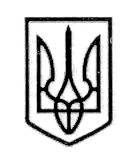 У К Р А Ї Н А    СТОРОЖИНЕЦЬКА  МІСЬКА  РАДА	ЧЕРНІВЕЦЬКОГО  РАЙОНУЧЕРНІВЕЦЬКОЇ  ОБЛАСТІ	ХVІІ сесія VІІI скликання
Р І Ш Е Н Н Я  №  485 - 17/2021Про звернення депутатів Сторожинецької міської ради VІІІ скликаннядо Чернівецької обласної державної адміністрації, Народних депутатів України  Олени ЛИС, Максима ЗАРЕМСЬКОГО та Юрія КАМЕЛЬЧУКА щодо виділення фінансування за рахунок інфраструктурної субвенції робіт з улаштування асфальтного покриття автодороги О26170 «Панка –Череш»Відповідно до Законів України «Про місцеве самоврядування  в Україні» та «Про статус депутатів місцевих рад», враховуючи депутатський запит депутата міської ради Віталія ГРИНЧУКА від 23.12.2021 рокуміська рада вирішила:Схвалити текст звернення депутатів Сторожинецької міської ради                  VІІІ скликання до Чернівецької обласної державної адміністрації, Народних депутатів України Олени ЛИС, Максима ЗАРЕМСЬКОГО та Юрія КАМЕЛЬЧУКА щодо виділення фінансування за рахунок інфраструктурної субвенції робіт з улаштування асфальтного покриття автодороги О26170 «Панка – Череш» (додається).             2.     Доручити виконавчому апарату міської ради надіслати звернення до адресатів та опублікувати на офіційному веб-сайті міської ради.Контроль за виконанням рішення покласти на першого заступника міського голови Ігоря БЕЛЕНЧУКА та постійну комісію міської ради з питань регламенту, депутатської діяльності, законності, правопорядку, взаємодії з правоохоронними органами, протидії корупції, охорони прав, свобод і законних інтересів громадян, інформованості населення (Р.СУМАРЮК).Сторожинецький міський голова                                  Ігор МАТЕЙЧУКОбласній державній адміністраціїНародним депутатам УкраїниОлені ЛИСМаксиму ЗАРЕМСЬКОМУ  Юрію КАМЕЛЬЧУКУЗВЕРНЕННЯдепутатів Сторожинецької міської ради VІІІ скликання щодо  виділення фінансування за рахунок інфраструктурної субвенції робіт з улаштування асфальтного покриття автодороги О26170 «Панка –Череш»Територією Сторожинецької ОТГ проходить дорога загального користування обласного значення О26171 «Панка-Череш» протяжністю . Менше 10% цієї протяжності має чорне покриття, яке влаштоване понад 40 років тому. Оскільки за час її експлуатації не проводились своєчасні роботи з ремонту та утримання, дорожнє покриття стало вкрай непридатне, утворилась аварійно-небезпечна ямковість, колійність. Інші 90% протяжності мають гравійне покриття, стан якого безпосередньо залежить від погодних умов. У дощову погоду та при таненні снігу утворюються значні нерівності, змивається дорожній одяг, стоять калюжі, не працюють системи дощової каналізації. У суху пору року, при проїзді транспортних засобів, у повітря піднімається густий шар пилу.При цьому зазначена автодорога простягається вздовж 3 сіл (Панка, Зруб-Комарівський та Давидівка) і сполучає їх центри. Цією дорогою курсують маршрутні та шкільні автобуси. Виконуючі заходи, передбачені урядовою Програмою щодо оптимізації мережі закладів освіти, на території громади було реорганізовано та закрито деякі установи, що призвело до збільшення кількості рейсів шкільних автобусів. Незадовільний стан автодороги збільшує небезпеку аварійності, призводить до частих поломок транспортних засобів і, відповідно, до збільшення матеріальних витрат та зривів навчального процесу.Такий стан вищезазначеної дороги породжує обурення населення громади, депутатів. Протягом кількох років вони регулярно звертаються в різні інстанції державного, обласного та місцевого рівня, в тому числі колективними зверненнями, що підписані кількома сотнями жителів цих сіл. Численні звернення з цього питання у відповідні установи ініціювала і Сторожинецька міська рада, оскільки з 1 січня 2018 року автодорога О26171 «Панка-Череш» передана з балансу Служби автомобільних доріг в Чернівецькій області на баланс Департаменту капітального будівництва та дорожнього господарства облдержадміністрації, а в подальшому – управлінню інфраструктури, капітального будівництва та експлуатації доріг Чернівецької ОДА. Проте, проблему до цього часу не вирішено. Балансоутримувачі мотивували багаторічним недофінансуванням дорожньої галузі. (Копії звернень та відповіді відповідних установ додаються на 22 арк.)В затвердженому переліку доріг, роботи на яких передбачено виконати у 2022 році, на дорозі Панка-Череш заплановано відремонтувати всього ., що складає 8% від усієї протяжності.   Виходячи з вищевказаного, просимо Вас вжити заходів щодо виділення фінансування за рахунок інфраструктурної субвенції робіт з улаштування асфальтного покриття автодороги О26170 «Панка –Череш», що призведе до зниження градусу соціальної напруги та забезпечення Вашої підтримки серед населення громади, яке є однією з найбільших в області.Заздалегідь дякуємо за співпрацю та розуміння.Прийнято на засіданні ХVІІ сесії міської ради VІІІ скликання 23 грудня 2021 року23 грудня 2021 року   м. Сторожинець